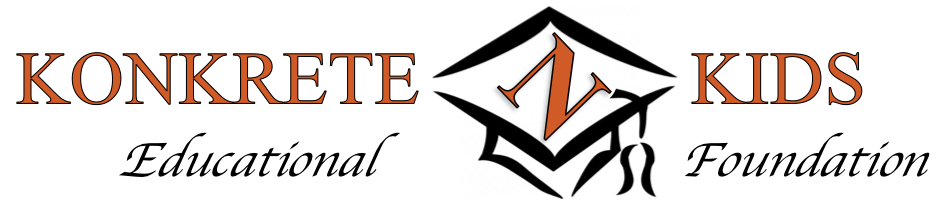  Tickets, Sponsorships, Contributions2020 Distinguished Alumni Award CelebrationAugust 30, 2020Please complete the reverse side with names of all attendees.Please indicate below your Ticket/Sponsorship choice by placing an X on the line preceding your selected “Sponsor” level.Kindly provide the names of all Attendees on reverse side of this form._____ $75 – Individual Sponsor	Includes one dinner, Distinguished Alumni Award Celebration, 7 p.m.						 		Woodstone Country Club Grand Ballroom								*Please indicate on the line the number of Individual Sponsor tickets._____$125 – Benefactor Sponsor	Includes one dinner, Distinguished Alumni Award Celebration, 7 p.m. 							Woodstone Country Club Grand Ballroom				Includes one entry to the VIP Reception, 5:30 p.m.,							Woodstone Lodge Lobby  					 		*Please indicate on the line the number of Benefactor Sponsor tickets._____$500 – K-Kids Sponsor 	Includes two dinners, Distinguished Alumni Award Celebration, 7 p.m.							Woodstone Country Club Grand Ballroom				 Includes two entries to the VIP Reception, 5:30 p.m.							Woodstone Lodge Lobby				Includes recognition of sponsorship in Celebration Program booklet_____$1000 – Konkrete Sponsor	 Includes 2 dinners, Distinguished Alumni Award Celebration, 7 p.m.							Woodstone Country Club Grand Ballroom				 Includes 2 entries to the VIP Reception, 5:30 p.m.							Woodstone Lodge Lobby				 Includes Quarter-page recognition of sponsorship in Celebration Program 							booklet				 Includes announced recognition during Celebration, 7 p.m.				 Includes recognition on Foundation’s website for one year_____$2500 – Black and Orange	 Includes 2 dinners, Distinguished Alumni Award Celebration, 7 p.m.	        Sponsor					Woodstone Country Club Grand Ballroom			 	Includes 2 entries to the VIP Reception, 5:30 p.m.							Woodstone Lodge Lobby				Includes Half-page recognition of sponsorship in Celebration Program							booklet			 	Includes announced recognition during Celebration and VIP Reception			 	Includes recognition on Foundation’s website for one year				Includes banner display at Celebration, 7 p.m.Additional Sponsorship opportunities and Celebration Program ads available by contactingthe Distinguished Alumni Award Wall of Honor committee at 610-767-7824.The Northampton Area Konkrete Kids Educational Foundation is a 501(c)(3) nonprofit corporation.     Contributions          Congratulatory Messages _____	I/We would like to place a Congratulatory message in the Celebration Program booklet. _____      I/We regretfully will not be able to attend, but would like to place a Congratulatory message				in the Celebration Program booklet.			*  Minimum $100 contribution for Congratulatory message in the Celebration Program booklet			*  150 characters or less in Congratulatory message		Two Options for Congratulatory message:					Please complete the following in order to have Congratulatory message included: “Congratulations” to “All the Distinguished Alumni Award Honorees”				Message  (optional)  _________________________________________________________________________ 				From:         ________________________________________________________________________________ “Congratulations” to (Name specific Honoree) - __________________________________________________				Message (optional)    ________________________________________________________________________				From:	         _______________________________________________________________________________	Donations                 _____I/We regretfully will not be able to attend, but would like to make a donation of $___________.		All donations of at least $100 will be listed in the Celebration Program booklet.Auction Donations	As part of the Foundation’s fundraising efforts at the Celebration, an auction will be held during the after-dinner Recognition Program.  Auction items, including specific items, services, products, gift certificates, etc., are welcome, as well as cash donations that will be used to purchase items for auction.  Recognition of all auction donations will be included in the Celebration Program booklet.________I/We would like to make a donation to the Auction.  		**A member of the Distinguished Alumni Award Wall of Honor committee will contact you for 		more specific information about your donation and to make arrangements to include your		donation in the Auction.			Attendees		(Please complete the following for each Celebration attendee.)Name  Please include Mr., Mrs., Ms)			Address				email (for updates on event)_____________________________________________________________________________________________________________________________________________________________________________________________________________________________________________________________________________________________________________________________________________________________________________________________________________________________________________________________________________________________________________________________________________________________________________________________________________________***Please attach any additional attendee names and contact information.Please make all checks payable toNorthampton Area Konkrete Kids Educational Foundation (NAKKEF)and return this completed form byFriday, May 15, 2020For additional information, please contact 610-767-7824.